BFI Film Academy 2016 at Film Oxford Course Dates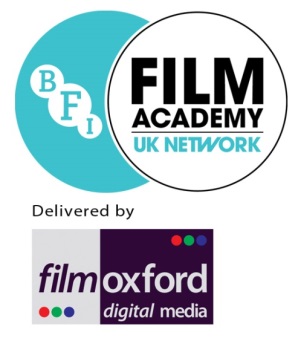 Course Dates:   You will need to make sure that you can attend all these dates.Saturday October 15th		10:00 – 17:00Sunday October 16th		10:00 – 17:00Monday October 24th		10:00 – 17:00Tuesday October 25th		10:00 – 17:00Wed October 26th		10:00 – 17:00Thursday October 27st	10:00 – 18:00 (approximate time due to off site visits)Friday October 28th 		10:00 – 17:00Saturday 29th October – Friday 11th November.  Period for Arts Award delivery – approximately 4 hours -(to be determined by participant)Saturday 5th November 	10:00 – 17.00Saturday 12th November	10:00 – 17:00Sunday 13th November	10:00 – 17:00Deadline for applications: Friday 30th September 2016Successful applicants will be notified by Friday 7th October 2016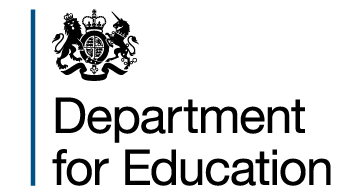 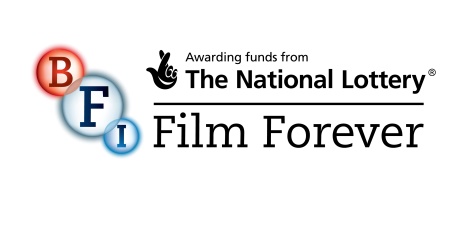 